BLESSED EDUCATION: EXAM ENTRY FORM Please ensure that you have completed the form accurately, particularly with regards to the exam board and the subject code. The college will not accept any responsibility for errors and omissions on your part. Any amendments made may incur an extra charge. Please refer to the Terms and Conditions overleaf and sign below to confirm you accept these. Signature of the Student/Parent:……………………………………...Date:…………………………………………………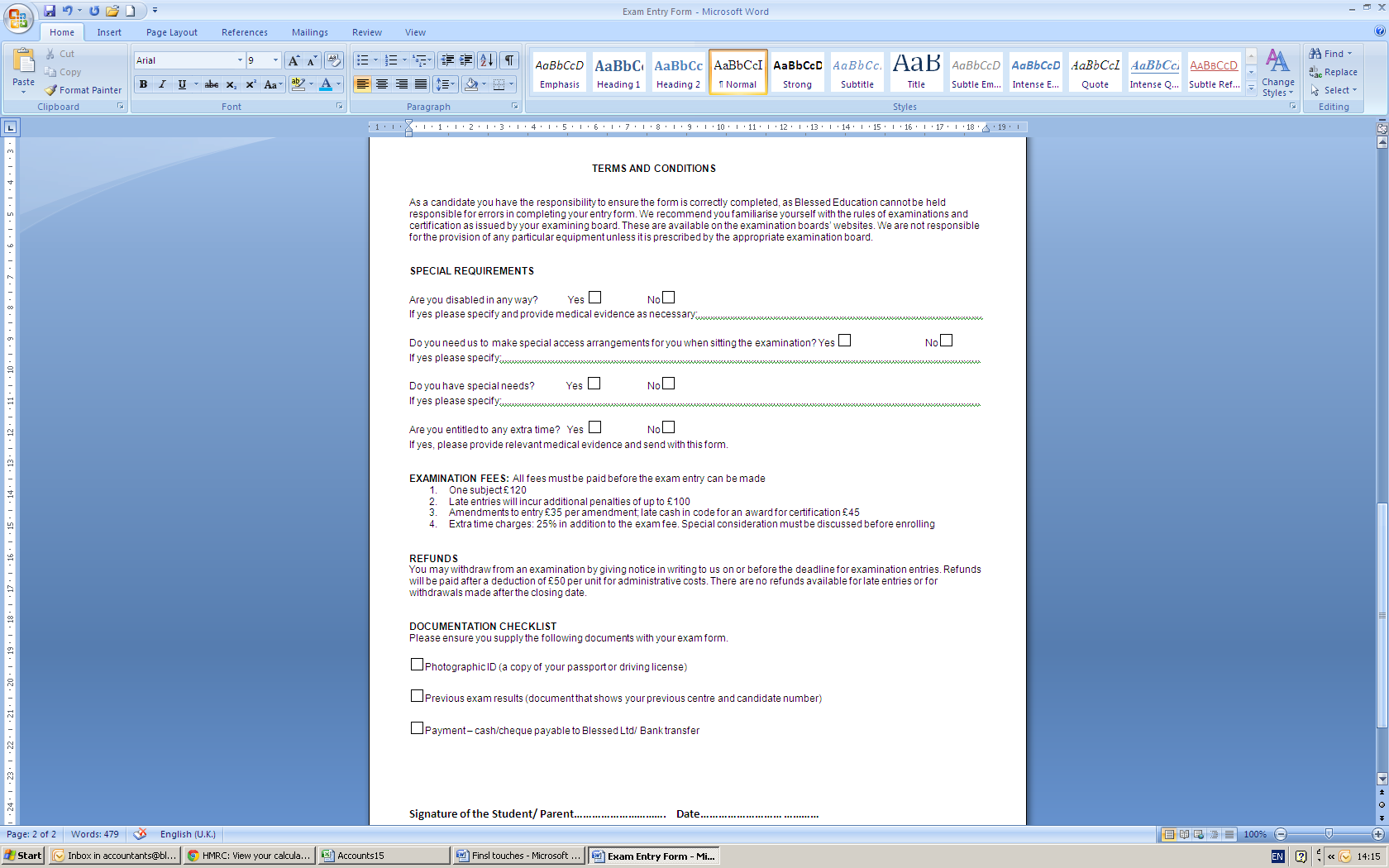 Candidate DetailsCandidate DetailsFirst name: Gender:Middle name: Date of birth:Last name: Age:Address:Home Number:Address:Mobile Number:Address:Email:Previous Candidate Number:Previous Centre Number:Examination DetailsExamination DetailsExamination to be taken in:               Nov□     June□    Other□Examination to be taken in:               Nov□     June□    Other□Level:   GCSE□  AS□      A2□       Edexcel □    OCR:   L1□      L2□UCI.................................................................   ULN..............................................................Level:   GCSE□  AS□      A2□       Edexcel □    OCR:   L1□      L2□UCI.................................................................   ULN..............................................................For Office use onlyCandidate No: Date Received:Payment: Special considerations: Statement sent on:Extra time: Yes/NoSubject/Module Choice(Please write one unit code/subject code per line)Subject/Module Choice(Please write one unit code/subject code per line)Subject/Module Choice(Please write one unit code/subject code per line)Subject/Module Choice(Please write one unit code/subject code per line)Subject/Module Choice(Please write one unit code/subject code per line)Subject/Module Choice(Please write one unit code/subject code per line)Subject (Eg. Maths)Syllabus Code(Eg. 1MA0/2F)RetakeYes or NoExam DateControlled AssessmentFee(Fees detailed on reverse)TOTAL FEES